Role: Chief OfficerOrganisation: Abundant BordersLocation: BerwickshireSalary: £24,000Closing: Friday 1st March 2019Abundant Borders (SC049008) is a growing charity working to create a network of community food gardens across the Scottish Borders. Our aim is to alleviate household food insecurity by teaching people to grow food in a sustainable way and teaching how to cook healthy, inexpensive meals.Having secured grant funding from the National Lottery Community Fund, The Robertson Trust and SCVO, we are now looking to appoint a Chief OfficerThis is an exciting opportunity to work with enthusiastic volunteers and a dynamic young charity.Gardening skills would be an advantage but are not essential as full support will be given. The successful applicant should:have experience of working within a charity or social enterprise, have excellent organisational skills, be confident in preparing accounts, financial reports and financial projectionsbe able to work with and support volunteers with a wide range of abilities and needsbe able to maintain accurate records and undertake evaluation tasksbe able to manage the charity’s social media and other marketing channelsGood communication skills are essential, as is an ability to form positive partnerships with other groups, agencies and organisations across the Scottish Borders and beyond.This is three-year post, supported by National Lottery Community Fund, The Robertson Trust and SCVO.For further information about the project: please visit our website at www.abundantborders.org.ukFor more information about the post: please contact robin@abundantborders.org.ukTo apply; please apply in writing, with cv to info@abundantborders.org.ukJOB DESCRIPTION - CHIEF OFFICERResponsible to:		Board of TrusteesResponsible for: 	The overall management and development of Abundant Borders and for ensuring that its legal, statutory and regulatory responsibilities are adhered to. Job PurposeThe CO is responsible for the overall performance, development and financial management of Abundant Borders. Since Abundant Borders is a small organisation the role of CO involves physical involvement on sites and extensive project management.Key ResponsibilitiesOrganisational:Deliver the organisation’s business planEnsure the organisation remains focused on achieving its mission and aimsSupply regular reports to the board and attend trustee meetingsEnsure all policies and procedures are current and compliantEstablish and monitor key indicators of the organisation’s impact Build an effective working relationship with the board of trusteesBuild relationships and networks to advance the organisation’s aimsRepresent the organisation at external events and publicity opportunitiesFinancial:Operate within the annual budget and report to funders, as requiredBuild an effective working relationship with OSCR and the charity’s accountantsPrepare all necessary financial statements and projections for trustees, charity regulators and fundersHelp to ensure a sustainable income from grants and self-generated incomeOperational:Establish ways to listen to the views of beneficiaries on the organisation’s performancePrepare all reports necessary to evidence the outcomes of projectsIdentify new sites for Community Food Gardens and oversee existing sitesHelp design and build new Community Food Gardens and provide management up to the appointment of site-specific project co-ordinatorsWork with staff and volunteers to ensure sustainability of Community Food GardensDeliver workshops and talks to support the aims of the organisationBuild a network of teachers and advisors for food growing and cooking coursesConditionsThe performance of the job requires practical skills and willingness to work outdoors.The performance of the job requires a flexible approach to the work and some unsociable hours and travelling.Holiday entitlement – 25 annual days pro rata (five of which must be taken during the Christmas/New Year holiday) plus ten public holidaysStarting salary: £24,000 per annum for 35-hour week, plus essential car user’s expensesJob share will be consideredFebruary 2019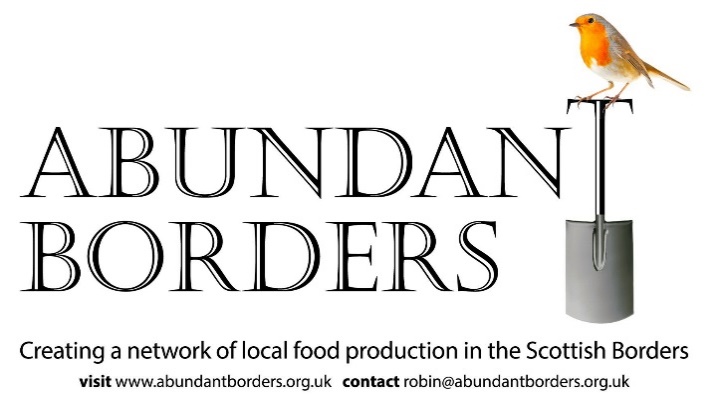 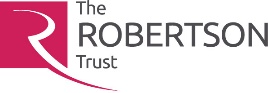 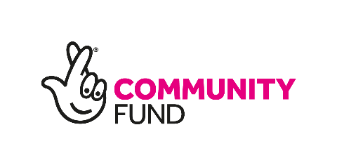 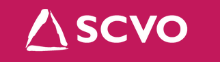 Supported by National Lottery Community Fund, The Robertson Trust and SCVO